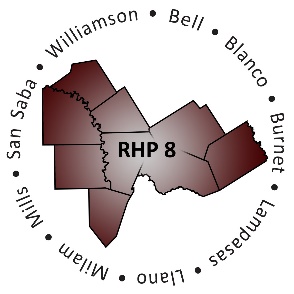 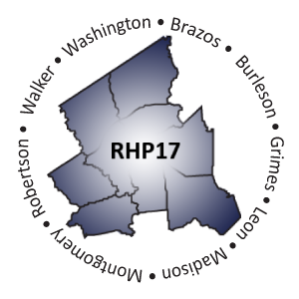 Georgetown Health FoundationWednesday, March 22, 2017 Community Rooms 9:00 a.m. – 2:30 p.m.AGENDATimeItem/SpeakerTopics    9:00 am      9:45 amRegistration & NetworkingSign-in, Network, View Project Posters     9:45 am      9:55 amJennifer LoGalboProgram Director, RHP 8 Anchor TeamTexas A&M Health Science CenterWelcome & Introductions  10:00 am    10:45 amAndy VasquezDeputy Associate Commissioner for QualityTexas Health & Human Services CommissionVBP in Texas: Medicaid Payment Reform Initiatives 10:50 am11:25 pmKathy LeeDirector and RHP 16 AnchorCoryell Memorial Healthcare System Value-Based Payment and Quality Improvement Committee     11:30 am    11:55 amDebbie MuesseProgram Manager, Brazos Valley Care Coordination ProgramTexas A&M Rural & Community Health InstituteProvider Spotlight: The Path to a Pilot with Managed Care   12:00 pm    12:10 pmBreak: Pick up Lunch   12:15 pm    12:45 pmLunch with Networking ActivityRaise The Floor – Critical Thinking and Discussion Around VBP/APM Opportunities and Challenges   12:50 pm     1:25  pmYulanda Haynes-MimsDirector of Health Plan ReimbursementBluebonnet Trails Community ServicesProvider Perspective/Experience: DSRIP MCO Alignment   1:30 pm    2:15 pmEmily SentillesProgram SpecialistTexas Health & Human Services CommissionWaiver Renewal Update  2:20 pm    2:30 pmShayna SpurlinAssociate Director, 1115 Anchor TeamsTexas A&M Health Science CenterClosing Remarks